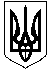 У К Р А Ї Н АСЕДНІВСЬКА СЕЛИЩНА РАДАЧЕРНІГІВСЬКОГО РАЙОНУ  ЧЕРНІГІВСЬКОЇ ОБЛАСТІПРОЕКТ РІШЕННЯ( ___________ сесія сьомого скликання )від __________ 2018 рокусмт.СеднівПро встановлення місцевих податківта зборів на території Седнівськоїселищної ради на 2019 рікВідповідно до ст. 7, ст. 10, пп. 12.3.1, 12.3.2, 12.3.4, 12.3.7 п. 12.3, пп. 12.4.1, 12.4.3 п. 12.4, п. 12.5 ст. 12 розділу  І, ст. 266, 267, 268, 268-1, 269 – 289 розділу ХІІ, ст. 291 – 297 розділу ХІV Податкового кодексу України, постанови КМУ «Про затвердження Типового рішення про встановлення місцевих податків і зборів, Типового положення про оподаткування платою за землю, Типового положення про оподаткування податком на нерухоме майно, відмінне від земельної ділянки», наказу Державного комітету України із земельних ресурсів «Про затвердження Класифікації видів цільового призначення земель», п. 24 ст. 26, ст. 59 Закону України «Про місцеве самоврядування в Україні», сесія селищної ради ВИРІШИЛА:1.  Встановити на території Седнівської селищної ради Чернігівського району Чернігівської області на 2019 рік  такі податки і збори:1.2. Єдиний податок.1.3. Транспортний податок.           2.  Затвердити :2.1. Положення про оподаткування єдиним податком на території Седнівської селищної  ради (Додаток  1).2.2. Положення про оподаткування транспортним податком  на території Седнівської селищної  ради  (Додаток 2).           3. Секретарю селищної ради Маслову С.М.:оприлюднити дане рішення на сайті Чернігівської районної ради та на інформаційному стенді в приміщенні Седнівської селищної ради;забезпечити направлення копії цього рішення до Чернігівської об’єднаної податкової інспекції ГУ ДФС у Чернігівській області.            4. Визнати таким, що  втратило чинність рішення  20 сесії Седнівської селищної ради  7 скликання від 11.07.2017 року «Про встановлення місцевих податків і зборів на 2018 рік на території Седнівської селищної ради».            5. Рішення набирає чинності з 01 січня 2019 року.          6. Контроль за виконанням цього рішення покласти на постійну комісію селищної ради з питань бюджету та фінансів (голова – Сергієнко С.В.).Селищний голова                                                                               М.О.Шевчик                                                                                                            Додаток 1                                                                                               до проекту рішення                                                                                            ______________сесії                                                                                           сьомого скликання                                                                                           від __________ 2018 року                                                                                          «Про встановлення місцевих податків                                                                                          та зборів на території Седнівської                                                                                          селищної ради на 2019 рік»ПОЛОЖЕННЯ про оподаткування єдиним податком на території Седнівської селищної ради Розділ 1. Загальні положення1.1. Положення про особливості справляння єдиного податку суб’єктами господарювання, які застосовують спрощену систему оподаткування, обліку та звітності (далі – Положення) розроблено відповідно до Податкового кодексу України.1.2. Спрощена система оподаткування, обліку та звітності - особливий механізм справляння податків і зборів, що встановлює заміну сплати окремих податків і зборів, встановлених Податковим кодексом України, на сплату єдиного податку в порядку та на умовах, визначених главою 1 розділу XІV Податкового кодексу України, з одночасним веденням спрощеного обліку та звітності.1.3. Юридична особа чи фізична особа - підприємець може самостійно обрати спрощену систему оподаткування, якщо така особа відповідає вимогам, встановленим главою 1 розділу XІV Податкового кодексу України та реєструється платником єдиного податку в порядку, визначеному зазначеною главою.Розділ 2. Механізм справляння єдиного податку2.1. Платники податку2.1.1. Суб’єкти господарювання, які застосовують спрощену систему оподаткування, обліку та звітності, поділяються на такі групи платників єдиного податку:1) перша група  фізичні особи   підприємці, які не використовують працю найманих осіб, здійснюють виключно роздрібний продаж товарів з торговельних місць на ринках та/або провадять господарську діяльність з надання побутових послуг населенню і обсяг доходу яких протягом календарного року не перевищує 300000 гривень;2) друга група  фізичні особи  підприємці, які здійснюють господарську діяльність з надання послуг, у тому числі побутових, платникам єдиного податку та/або населенню, виробництво та/або продаж товарів, діяльність у сфері ресторанного господарства, за умови, що протягом календарного року відповідають сукупності таких критеріїв:          - не використовують працю найманих осіб або кількість осіб, які перебувають з ними у трудових відносинах, одночасно не перевищує 10 осіб;- обсяг доходу не перевищує 1 500 000 гривень.Дія цього підпункту не поширюється на фізичних осіб - підприємців, які надають посередницькі послуги з купівлі, продажу, оренди та оцінювання нерухомого майна (група 70.31 КВЕД ДК 009:2005), а також здійснюють діяльність з виробництва, постачання, продажу (реалізації) ювелірних та побутових виробів з дорогоцінних металів, дорогоцінного каміння, дорогоцінного каміння органогенного утворення та напівдорогоцінного каміння. Такі фізичні особи - підприємці належать виключно до третьої групи платників єдиного податку, якщо відповідають вимогам, встановленим для такої групи;3) третя група  фізичні особи  підприємці, які не використовують працю найманих осіб або кількість осіб, які перебувають з ними у трудових відносинах, не обмежена та юридичні особи - суб’єкти господарювання будь-якої організаційно-правової форми, у яких протягом календарного року обсяг доходу не перевищує 5000000 гривень;4) четверта група  сільськогосподарські товаровиробники, у яких частка сільськогосподарського товаровиробництва за попередній податковий (звітний) рік дорівнює або перевищує 75 відсотків.2.1.2. Не можуть бути платниками єдиного податку першої  третьої груп:2.1.2.1. суб’єкти господарювання (юридичні особи та фізичні особи - підприємці), які здійснюють:1) діяльність з організації, проведення азартних ігор лотерей (крім розповсюдження лотерей), парі (букмекерське парі, парі тоталізатора);2) обмін іноземної валюти;3) виробництво, експорт, імпорт, продаж підакцизних товарів (крім роздрібного продажу паливно-мастильних матеріалів в ємностях до  та діяльності фізичних осіб, пов'язаної з роздрібним продажем пива та столових вин);4) видобуток, виробництво, реалізацію дорогоцінних металів і дорогоцінного каміння, у тому числі органогенного утворення (крім виробництва, постачання, продажу (реалізації) ювелірних та побутових виробів з дорогоцінних металів, дорогоцінного каміння, дорогоцінного каміння органогенного утворення та напівдорогоцінного каміння);5) видобуток, реалізацію корисних копалин, крім реалізації корисних копалин місцевого значення;6) діяльність у сфері фінансового посередництва, крім діяльності у сфері страхування, яка здійснюється страховими агентами, визначеними Законом України «Про страхування», сюрвейєрами, аварійними комісарами та аджастерами, визначеними розділом III Податкового кодексу України;7) діяльність з управління підприємствами;8) діяльність з надання послуг пошти (крім кур'єрської діяльності) та зв'язку (крім діяльності, що не підлягає ліцензуванню);9) діяльність з продажу предметів мистецтва та антикваріату, діяльність з організації торгів (аукціонів) виробами мистецтва, предметами колекціонування або антикваріату;10) діяльність з організації, проведення гастрольних заходів.11) Фізичні особи-підприємці, які здійснюють технічні випробування та дослідження, діяльність у сфері аудиту.12) Фізичні особи-підприємці, які надають в оренду земельні ділянки, загальна площа яких перевищує 0,2 гектара, житлові приміщення (та/або їх частини), загальна площа яких перевищує 100 квадратних метрів, нежитлові приміщення (споруди, будівлі) та/або їх частини, загальна площа яких перевищує 300 квадратних метрів.13) Страхові (перестрахові) брокери, банки, кредитні спілки, ломбарди, лізингові компанії, довірчі товариства, страхові компанії, установи накопичувального пенсійного забезпечення, інвестиційні фонди і компанії, інші фінансові установи, визначені законом; реєстратори цінних паперів.14) Суб'єкти господарювання, у статутному капіталі яких сукупність часток, що належать юридичним особам, які не є платниками єдиного податку, дорівнює або перевищує 25 відсотків.15) Представництва, філії, відділення та інші відокремлені підрозділи юридичної особи, яка не є платником єдиного податку.16) Фізичні та юридичні особи – нерезиденти.2.1.3. Не можуть бути платниками єдиного податку четвертої групи:2.1.3.1. Суб’єкти господарювання, у яких понад 50 відсотків доходу, отриманого від продажу сільськогосподарської продукції власного виробництва та продуктів її переробки, становить дохід від реалізації декоративних рослин (за винятком зрізаних квітів, вирощених на угіддях, які належать сільськогосподарському товаровиробнику на праві власності або надані йому в користування, та продуктів їх переробки), диких тварин і птахів, хутряних виробів і хутра (крім хутрової сировини);2.1.3.2. Суб’єкти господарювання, що провадять діяльність з виробництва підакцизних товарів, крім виноматеріалів виноградних (коди згідно з УКТ ЗЕД 2204 29 — 2204 30), вироблених на підприємствах первинного виноробства для підприємств вторинного виноробства, які використовують такі виноматеріали для виробництва готової продукції;2.1.3.3. Суб’єкт господарювання, який станом на 01 січня базового (звітного) року має податковий борг, за винятком безнадійного податкового боргу, який виник внаслідок дії обставин непереборної сили (форс-мажорних обставин).2.1.4. Платники єдиного податку першої-третьої груп повинні здійснювати розрахунки за відвантажені товари (виконані роботи, надані послуги) виключно в грошовій формі (готівковій та/або безготівковій).2.1.5. Під побутовими послугами населенню, які надаються першою та другою групами платників єдиного податку, розуміються такі види послуг:1) виготовлення взуття за індивідуальним замовленням;2) послуги з ремонту взуття;3) виготовлення швейних виробів за індивідуальним замовленням;4) виготовлення виробів із шкіри за індивідуальним замовленням;5) виготовлення виробів з хутра за індивідуальним замовленням;6) виготовлення спіднього одягу за індивідуальним замовленням;7)виготовлення текстильних виробів та текстильної галантереї за індивідуальним замовленням;8) виготовлення головних уборів за індивідуальним замовленням;9) додаткові послуги до виготовлення виробів за індивідуальним замовленням;10) послуги з ремонту одягу та побутових текстильних виробів;11) виготовлення та в'язання трикотажних виробів за індивідуальним замовленням;12) послуги з ремонту трикотажних виробів;13) виготовлення килимів та килимових виробів за індивідуальним замовленням;14) послуги з ремонту та реставрації килимів та килимових виробів;15) виготовлення шкіряних галантерейних та дорожніх виробів за індивідуальним замовленням;16) послуги з ремонту шкіряних галантерейних та дорожніх виробів;17) виготовлення меблів за індивідуальним замовленням;18) послуги з ремонту, реставрації та поновлення меблів;19) виготовлення теслярських та столярних виробів за індивідуальним замовленням;20) технічне обслуговування та ремонт автомобілів, мотоциклів, моторолерів і мопедів за індивідуальним замовленням;21) послуги з ремонту радіотелевізійної та іншої аудіо- і відеоапаратури;22) послуги з ремонту електропобутової техніки та інших побутових приладів;23) послуги з ремонту годинників;24) послуги з ремонту велосипедів;25) послуги з технічного обслуговування і ремонту музичних інструментів;26) виготовлення металовиробів за індивідуальним замовленням;27) послуги з ремонту інших предметів особистого користування, домашнього вжитку та металовиробів;28) виготовлення ювелірних виробів за індивідуальним замовленням;29) послуги з ремонту ювелірних виробів;30) прокат речей особистого користування та побутових товарів;31) послуги з виконання фоторобіт;32) послуги з оброблення плівок;33) послуги з прання, оброблення білизни та інших текстильних виробів;34) послуги з чищення та фарбування текстильних, трикотажних і хутрових виробів;35) вичинка хутрових шкур за індивідуальним замовленням;36) послуги перукарень;37) ритуальні послуги;38) послуги, пов'язані з сільським та лісовим господарством;39) послуги домашньої прислуги;40) послуги, пов'язані з очищенням та прибиранням приміщень за індивідуальним замовленням.2.2. Порядок визначення доходів та їх склад для платників єдиного податку першої - третьої груп2.2.1 Доходом платника єдиного податку є:1) для фізичної особи - підприємця - дохід, отриманий протягом податкового (звітного) періоду в грошовій формі (готівковій та/або безготівковій); матеріальній або нематеріальній формі, визначеній п.2.1.1 цього положення. При цьому до доходу не включаються отримані такою фізичною особою пасивні доходи у вигляді процентів, дивідендів, роялті, страхові виплати і відшкодування, а також доходи, отримані від продажу рухомого та нерухомого майна, яке належить на праві власності фізичній особі та використовується в її господарській діяльності;2) для юридичної особи - будь-який дохід, включаючи дохід представництв, філій, відділень такої юридичної особи, отриманий протягом податкового (звітного) періоду в грошовій формі (готівковій та/або безготівковій); матеріальній або нематеріальній формі, визначеній пунктом 2.1.1 цього положення.2.2.2. При продажу основних засобів юридичними особами - платниками єдиного податку дохід визначається як сума коштів, отриманих від продажу таких основних засобів.Якщо основні засоби продані після їх використання протягом                   12 календарних місяців з дня введення в експлуатацію, дохід визначається як різниця між сумою коштів, отриманою від продажу таких основних засобів, та їх залишковою балансовою вартістю, що склалася на день продажу. 2.2.3. До суми доходу платника єдиного податку включається вартість безоплатно отриманих протягом звітного періоду товарів (робіт, послуг).Безоплатно отриманими вважаються товари (роботи, послуги), надані платнику єдиного податку згідно з письмовими договорами дарування та іншими письмовими договорами, укладеними згідно із законодавством, за якими не передбачено грошової або іншої компенсації вартості таких товарів (робіт, послуг) чи їх повернення, а також товари, передані платнику єдиного податку на відповідальне зберігання і використані таким платником єдиного податку.До суми доходу платника єдиного податку третьої групи, який є платником податку на додану вартість за звітний період також включається сума кредиторської заборгованості, за якою минув строк позовної давності.До суми доходу платника єдиного податку третьої групи (юридичні особи) за звітний період включається вартість реалізованих протягом звітного періоду товарів (робіт, послуг), за які отримана попередня оплата (аванс) у період сплати інших податків і зборів, визначених Кодексом та цим Положенням.2.2.4. У разі надання послуг, виконання робіт за договорами доручення, комісії, транспортного експедирування або за агентськими договорами доходом є сума отриманої винагороди повіреного (агента).2.2.5. Дохід, виражений в іноземній валюті, перераховується у гривнях за офіційним курсом гривні до іноземної валюти, встановленим Національним банком України на дату отримання такого доходу.2.2.6. Датою отримання доходу платника єдиного податку є дата надходження коштів платнику єдиного податку у грошовій (готівковій або безготівковій) формі, дата підписання платником єдиного податку акта приймання-передачі безоплатно отриманих товарів (робіт, послуг). Для платника єдиного податку третьої групи, який є платником податку на додану вартість, датою отримання доходу є дата списання кредиторської заборгованості, за якою минув строк позовної давності.Для платника єдиного податку третьої групи (юридичні особи) датою отримання доходу також є дата відвантаження товарів (виконання робіт, надання послуг), за які отримана попередня оплата (аванс) у період сплати інших податків і зборів, визначених Кодексом та цим Положенням.2.2.7. У разі здійснення торгівлі товарами або послугами з використанням торговельних автоматів чи іншого подібного обладнання, що не передбачає наявності реєстратора розрахункових операцій, датою отримання доходу вважається дата вилучення з таких торговельних апаратів та/або подібного обладнання грошової виручки.2.2.8. У разі якщо торгівля товарами (роботами, послугами) через торговельні автомати здійснюється з використанням жетонів, карток та/або інших замінників грошових знаків, виражених у грошовій одиниці України, датою отримання доходу вважається дата продажу таких жетонів, карток та/або інших замінників грошових знаків, виражених у грошовій одиниці України.2.2.9. Доходи фізичної особи - платника єдиного податку, отримані в результаті провадження господарської діяльності та оподатковані згідно з цією главою, не включаються до складу загального річного оподатковуваного доходу фізичної особи, визначеного відповідно до  Кодексу та цього Положення.2.2.10. Не є доходом суми податків і зборів, утримані (нараховані) платником єдиного податку під час здійснення ним функцій податкового агента, а також суми єдиного внеску на загальнообов'язкове державне соціальне страхування, нараховані платником єдиного податку відповідно до закону.2.2.11. До складу доходу, визначеного цією статтею, не включаються:1) суми податку на додану вартість;2) суми коштів, отриманих за внутрішніми розрахунками між структурними підрозділами платника єдиного податку;3) суми фінансової допомоги, наданої на поворотній основі, отриманої та поверненої протягом 12 календарних місяців з дня її отримання, та суми кредитів;4) суми коштів цільового призначення, що надійшли від Пенсійного фонду та інших фондів загальнообов'язкового державного соціального страхування, з бюджетів або державних цільових фондів, у тому числі в межах державних або місцевих програм;5) суми коштів (аванс, передоплата), що повертаються покупцю товару (робіт, послуг) - платнику єдиного податку та/або повертаються платником єдиного податку покупцю товару (робіт, послуг), якщо таке повернення відбувається внаслідок повернення товару, розірвання договору або за листом-заявою про повернення коштів;6) суми коштів, що надійшли як оплата товарів (робіт, послуг), реалізованих у період сплати інших податків і зборів, встановлених цим Кодексом, вартість яких була включена до доходу юридичної особи при обчисленні податку на прибуток підприємств або загального оподатковуваного доходу фізичної особи - підприємця;7) суми податку на додану вартість, що надійшли у вартості товарів (виконаних робіт, наданих послуг), відвантажених (поставлених) у період сплати інших податків і зборів, встановлених цим Кодексом;8) суми коштів та вартість майна, внесені засновниками або учасниками платника єдиного податку до статутного капіталу такого платника;9) суми коштів у частині надмірно сплачених податків і зборів, встановлених цим Кодексом, та суми єдиного внеску на загальнообов'язкове державне соціальне страхування, що повертаються платнику єдиного податку з бюджетів або державних цільових фондів;10) дивіденди, отримані платником єдиного податку - юридичною особою від інших платників податків, оподатковані в порядку, визначеному цим Кодексом.2.2.12. Дивіденди, що виплачуються юридичними особами власникам корпоративних прав (засновникам платників єдиного податку), оподатковуються згідно з  Кодексом та цим Положенням.2.2.13. Дохід визначається на підставі даних обліку, який ведеться відповідно до статті 296  Кодексу.2.2.14. Визначення доходу здійснюється для цілей оподаткування єдиним податком та для надання права суб'єкту господарювання зареєструватися платником єдиного податку та/або перебувати на спрощеній системі оподаткування.2.2.15. При визначенні обсягу доходу, що дає право суб'єкту господарювання зареєструватися платником єдиного податку та/або перебувати на спрощеній системі оподаткування в наступному податковому (звітному) періоді, не включається дохід, отриманий як компенсація (відшкодування) за рішенням суду за будь-які попередні (звітні) періоди.2.2.16. Право на застосування спрощеної системи оподаткування в наступному календарному році мають платники єдиного податку за умови не перевищення протягом календарного року обсягу доходу, встановленого для відповідної групи платників єдиного податку.2.3. Ставки податку2.3.1. Платники першої групи сплачують єдиний податок у відсотках від розміру прожиткового мінімуму, встановленого для працездатних осіб станом на 1 січня звітного року.  Ставки податку для другої груп встановлюються у відсотках (фіксовані ставки) до розміру мінімальної заробітної плати, встановленої законом на 1 січня податкового (звітного) року.Ставки податку для третьої групи - у відсотках до доходу (відсоткові ставки).2.3.2. Фіксовані ставки єдиного податку встановлюються Киїнською сільською радою для фізичних осіб - підприємців, які провадять господарську діяльність на території Киїнської сільської ради, залежно від виду господарської діяльності з розрахунку на календарний місяць:1) для першої групи платників єдиного податку  10 відсотків розміру прожиткового мінімуму;2) для другої групи платників єдиного податку  20 відсотків розміру мінімальної заробітної плати.2.3.3. Відсоткова ставка єдиного податку для платників третьої групи встановлюється у розмірі:1) 3 відсотки доходу - у разі сплати податку на додану вартість згідно з Податковим кодексом України;2) 5 відсотків доходу - у разі включення податку на додану вартість до складу єдиного податку.Для фізичних осіб - підприємців, які здійснюють діяльність з виробництва, постачання, продажу (реалізації) ювелірних та побутових виробів з дорогоцінних металів, дорогоцінного каміння, дорогоцінного каміння органогенного утворення та напівдорогоцінного каміння, ставка єдиного податку встановлюється у розмірі, визначеному підпунктом 2 підпункту 2.3.3. пункту 2.3 розділу 2 цього Положення.2.3.4. Ставка єдиного податку встановлюється для платників єдиного податку першої - третьої груп (фізичні особи-підприємці) у розмірі 
 15 відсотків:1) до суми перевищення обсягу доходу, визначеного у підпунктах 1, 2, 3 підпункту 2.1.1 пункту 2.1 розділу 2 цього Положення;2) до доходу, отриманого від провадження діяльності, не зазначеної у реєстрі платників єдиного податку, віднесеного до першої або другої групи;3) до доходу, отриманого при застосуванні іншого способу розрахунків, ніж зазначений у главі 1 розділу розділу XІV Податкового кодексу України;4) до доходу, отриманого від здійснення видів діяльності, які не дають права застосовувати спрощену систему оподаткування;5) до доходу, отриманого платниками першої або другої групи від провадження діяльності, яка не передбачена у підпунктах 1 або 2 підпункту 2.1.1 пункту 2.1 розділу 2 цього Положення.2.3.5. Ставки єдиного податку для платників третьої групи (юридичні особи) встановлюються у подвійному розмірі ставок, визначених у підпункті 2.3.3 пункту 2.3 розділу 2 цього Положення:1) до суми перевищення обсягу доходу, визначеного у підпункті 3  підпункту 2.1.1. пункту 2.1. розділу 2 цього Положення;2) до доходу, отриманого при застосуванні іншого способу розрахунків, ніж зазначені у пункті 2.3 розділу 2 цього Положення;3) до доходу, отриманого від здійснення видів діяльності, які не дають права застосовувати спрощену систему оподаткування.2.3.6. У разі здійснення платниками єдиного податку першої і другої груп кількох видів господарської діяльності застосовується максимальний розмір ставки єдиного податку, встановлений для таких видів господарської діяльності.2.3.7. У разі здійснення платниками єдиного податку першої та другої груп господарської діяльності на територіях більш як однієї сільської, селищної або міської ради застосовується максимальний розмір ставки єдиного податку, встановлений для відповідної групи таких платників єдиного податку.2.3.8. Ставки, зазначені в підпунктах 2.3.3 – 2.3.5 пункту 2.3 розділу 2 цього Положення застосовуються з урахуванням таких особливостей:1) платники єдиного податку першої групи, які у календарному кварталі перевищили обсяг доходу, визначений для таких платників у підпункті 2.1.1 пункту 2.1 розділу 2 цього Положення, з наступного календарного кварталу за заявою переходять на застосування ставки єдиного податку, визначеної для платників єдиного податку другої або третьої групи, або відмовляються від застосування спрощеної системи оподаткування. Такі платники до суми перевищення зобов’язані застосувати ставку єдиного податку у розмірі 15 відсотків.Заява подається не пізніше 20 числа місяця, наступного за календарним кварталом, у якому допущено перевищення обсягу доходу;2) платники єдиного податку другої групи, які перевищили у податковому (звітному) періоді обсяг доходу, визначений для таких платників у підпункті 2.1.1 пункту 2.1 розділу 2 цього Положення, в наступному податковому (звітному) кварталі за заявою переходять на застосування ставки єдиного податку, визначеної для платників єдиного податку третьої групи, або відмовляються від застосування спрощеної системи оподаткування.Такі платники до суми перевищення зобов’язані застосувати ставку єдиного податку у розмірі 15 відсотків.Заява подається не пізніше 20 числа місяця, наступного за календарним кварталом, у якому допущено перевищення обсягу доходу;3) платники єдиного податку третьої групи (фізичні особи-підприємці), які перевищили у податковому (звітному) періоді обсяг доходу, визначений для таких платників у пункті 2.1.1 пункту 2.1 розділу 2 цього Положення, до суми перевищення застосовують ставку єдиного податку у розмірі 15 відсотків, а також зобов'язані у порядку, встановленому главою 1 розділу XІV Податкового кодексу України, перейти на сплату інших податків і зборів, встановлених Податковим кодексом України.Платники єдиного податку третьої групи (юридичні особи), які перевищили у податковому (звітному) періоді обсяг доходу, визначений для таких платників у підпункті 2.1.1 пункту 2.1 розділу 2 цього Положення, до суми перевищення застосовують ставку єдиного податку у подвійному розмірі ставок, визначених у підункті 2.3.3 пункту 2.3 розділу 2 цього Положення, а також зобов'язані у порядку, встановленому главою 1 розділу XІV Податкового кодексу України, перейти на сплату інших податків і зборів, встановлених Податковим кодексом України.Заява подається не пізніше 20 числа місяця, наступного за календарним кварталом, у якому допущено перевищення обсягу доходу.4) ставка єдиного податку, визначена для третьої групи у розмірі 2 відсотки, може бути обрана:а) суб’єктом господарювання, який зареєстрований платником податку на додану вартість відповідно до розділу V Податкового кодексу України, у разі переходу ним на спрощену систему оподаткування шляхом подання заяви щодо переходу на спрощену систему оподаткування не пізніше ніж за 15 календарних днів до початку наступного календарного кварталу;б) платником єдиного податку третьої групи, який обрав ставку єдиного податку в розмірі 4 відсотки, у разі добровільної зміни ставки єдиного податку шляхом подання заяви щодо зміни ставки єдиного податку не пізніше ніж за 15 календарних днів до початку календарного кварталу, в якому буде застосовуватися нова ставка та реєстрації такого платника єдиного податку платником податку на додану вартість у порядку, встановленому розділом V Податкового Кодексу України;в) суб’єктом господарювання, який не зареєстрований платником податку на додану вартість, у разі його переходу на спрощену систему оподаткування або зміни групи платників єдиного податку шляхом реєстрації платником податку на додану вартість відповідно до розділу V Податкового кодексу України і подання заяви щодо переходу на спрощену систему оподаткування не пізніше ніж за 15 календарних днів до початку наступного календарного кварталу, в якому здійснено реєстрацію платником податку на додану вартість;5) у разі анулювання реєстрації платника податку на додану вартість у порядку, встановленому розділом V Податкового кодексу України, платники єдиного податку зобов'язані перейти на сплату єдиного податку за ставкою у розмірі 4 відсотків (для платників єдиного податку третьої групи) або відмовитися від застосування спрощеної системи оподаткування шляхом подання заяви щодо зміни ставки єдиного податку чи відмови від застосування спрощеної системи оподаткування не пізніше ніж за 15 календарних днів до початку наступного календарного кварталу, в якому здійснено анулювання реєстрації платником податку на додану вартість.2.3.9. Для платників єдиного податку четвертої групи розмір ставок податку з одного гектара сільськогосподарських угідь та/або земель водного фонду залежить від категорії (типу) земель, їх розташування та становить (у відсотках бази оподаткування):2.3.9.1. Для ріллі, сіножатей і пасовищ (крім ріллі, сіножатей і пасовищ, розташованих у гірських зонах та на поліських територіях, а також сільськогосподарських угідь, що перебувають в умовах закритого ґрунту) - 0,95. 2.3.9.2. Для ріллі, сіножатей і пасовищ, розташованих у гірських зонах та на поліських територіях - 0,57.2.3.9.3. Для багаторічних насаджень (крім багаторічних насаджень, розташованих у гірських зонах та на поліських територіях) -  0,57.2.3.9.4. Для багаторічних насаджень, розташованих у гірських зонах та на поліських територіях -  0,19.2.3.9.5. Для земель водного фонду - 2,43.2.3.9.6. Для сільськогосподарських угідь, що перебувають в умовах закритого ґрунту -  6,33.2.4. Податковий (звітний) період2.4.1. Податковим (звітним) періодом для платників єдиного податку першої, другої та четвертої груп є календарний рік.	Податковим (звітним) періодом для платників єдиного податку третьої групи є календарний квартал.2.4.2. Податковий (звітний) період починається з першого числа першого місяця податкового (звітного) періоду і закінчується останнім календарним днем останнього місяця податкового (звітного) періоду.Попередній податковий (звітний) рік для новоутворених сільськогосподарських товаровиробників — період з дня державної реєстрації до 31 грудня того ж року.Податковий (звітний) період для сільськогосподарських товаровиробників, що ліквідуються, — період з початку року до їх фактичного припинення.2.4.3. Для суб’єктів господарювання, які перейшли на сплату єдиного податку із сплати інших податків і зборів, встановлених Податковим кодексом України, перший податковий (звітний) період починається з першого числа місяця, що настає за наступним податковим (звітним) кварталом, у якому особу зареєстровано платником єдиного податку, і закінчується останнім календарним днем останнього місяця такого періоду.2.4.4. Для зареєстрованих в установленому порядку фізичних осіб - підприємців, які протягом 10 календарних днів з дня державної реєстрації подали заяву щодо обрання спрощеної системи оподаткування та ставки єдиного податку, встановленої для першої або другої групи, перший податковий (звітний) період починається з першого числа місяця, наступного за місяцем, у якому особу зареєстровано платником єдиного податку.Для зареєстрованих в установленому законом порядку суб'єктів господарювання (новостворених), які до закінчення місяця, в якому відбулася державна реєстрація, подали заяву щодо обрання спрощеної системи оподаткування та ставки єдиного податку, встановленої для третьої групи, перший податковий (звітний) період починається з першого числа місяця, в якому відбулася державна реєстрація.2.4.5. Для суб’єктів господарювання, які утворюються в результаті реорганізації (крім перетворення) будь-якого платника податку, що має непогашені податкові зобов’язання чи податковий борг, які виникли до такої реорганізації, перший податковий (звітний) період починається з першого числа місяця, наступного за податковим (звітним) кварталом, у якому погашено такі податкові зобов’язання чи податковий борг і подано заяву щодо обрання спрощеної системи оподаткування.2.4.6. У разі державної реєстрації припинення юридичних осіб та державної реєстрації припинення підприємницької діяльності фізичної особи – підприємця, які є платниками єдиного податку, останнім податковим (звітним) періодом вважається період, у якому подано до органу державної податкової служби заяву щодо відмови від спрощеної системи оподаткування у зв’язку з припиненням провадження господарської діяльності.2.4.7. У разі зміни податкової адреси платника єдиного податку останнім податковим (звітним) періодом за такою адресою вважається період, у якому подано до органу державної податкової служби заяву щодо зміни податкової адреси.Розділ 3. Відповідальність та контроль3.1. Платники єдиного податку, зазначені в Податковому кодексі України та у підпункті 2.1.1 пункту 2.1 розділу 2 цього Положення, несуть відповідальність, відповідно до чинного законодавства, за правильність обчислення, своєчасність та повноту сплати сум єдиного податку, а також за своєчасність подання податкових декларацій.3.2. Контроль за своєчасністю подання податкової декларації платника єдиного податку, правильністю його обчислення, повнотою і своєчасністю сплати до бюджету здійснює Чернігівська об’єднана податкова інспекція ГУ ДФС у Чернігівській області. Секретар селищної ради                                                             С.М.Маслов                                                                                                           Додаток 2                                                                                               до проекту рішення                                                                                            ______________сесії                                                                                           сьомого скликання                                                                                           від __________ 2018 року                                                                                          «Про встановлення місцевих податків                                                                                          та зборів на території Седнівської                                                                                          селищної ради на 2019 рік»ПОЛОЖЕННЯпро оподаткування транспортним податком на території Седнівської селищної ради1. Платників податку визначено підпунктом 267.1.1, пункту 267.7   статті 267 Податкового кодексу України. 1.1. Платниками транспортного податку є фізичні та юридичні особи, в тому числі нерезиденти, які мають зареєстровані в Україні згідно з чинним законодавством  власні легкові автомобілі, що відповідно підпункту 2.1    пункту 1 є об’єктами оподаткування.2. Об'єкт оподаткування визначено підпунктом 267.2.1, пункту 267.2   статті 267 Податкового кодексу України. 2.1. Об’єктом оподаткування є легкові автомобілі, з року випуску яких минуло не більше п’яти років (включно) та середньоринкова вартість яких становить понад 375 розмірів мінімальної заробітної плати, встановленої законом на 1 січня податкового (звітного) року.Така вартість визначається центральним органом виконавчої влади, що реалізує державну політику економічного розвитку, за методикою, затвердженою Кабінетом Міністрів України, виходячи з марки, моделі, року випуску, об’єму циліндрів двигуна, типу пального та розміщується на його офіційному веб-сайті.3. База оподаткування визначено підпунктом 267.3.1, пункту 267.3   статті 267 Податкового кодексу України. 3.1. Базою оподаткування є легковий автомобіль, що є об’єктом оподаткування відповідно до підпункту 2.1 пункту 2 цього Положення.4. Ставка податку визначено пунктом 267.4   статті 267 Податкового кодексу України.4.1. Ставка податку встановлюється з розрахунку на календарний рік у розмірі 25 000 гривень за кожен легковий автомобіль, що є об’єктом оподаткування відповідно до підпункту 2.1 пункту 2 цього Положення.5. Порядок обчислення та сплати податку визначено пунктом 267.6 статті 267 Податкового кодексу України.5.1. Обчислення суми податку з об’єкта/об’єктів оподаткування фізичних осіб здійснюється контролюючим органом за місцем реєстрації платника податку.5.2. Податкове/податкові повідомлення-рішення про сплату суми/сум податку та відповідні платіжні реквізити надсилаються (вручаються) платнику податку контролюючим органом за місцем його реєстрації до 1 липня року базового податкового (звітного) періоду (року).Щодо об’єктів оподаткування, придбаних протягом року, податок сплачується фізичною особою-платником починаючи з місяця, в якому виникло право власності на такий об’єкт. Контролюючий орган надсилає податкове повідомлення-рішення новому власнику після отримання інформації про перехід права власності.Нарахування податку та надсилання (вручення) податкових повідомлень-рішень про сплату податку фізичним особам - нерезидентам здійснюють контролюючі органи за місцем реєстрації об’єктів оподаткування, що перебувають у власності таких нерезидентів.5.3. Платники податку - юридичні особи самостійно обчислюють суму податку станом на 1 січня звітного року і до 20 лютого цього ж року подають контролюючому органу за місцем реєстрації об’єкта оподаткування декларацію, з розбивкою річної суми рівними частками поквартально.Щодо об’єктів оподаткування, придбаних протягом року, декларація юридичною особою - платником подається протягом місяця з дня виникнення права власності на такий об’єкт, а податок сплачується починаючи з місяця, в якому виникло право власності на такий об’єкт.5.4. За об’єкти оподаткування, придбані протягом року, податок сплачується пропорційно кількості місяців, які залишилися до кінця року, починаючи з місяця, в якому проведено реєстрацію транспортного засобу.5.5. У разі незаконного заволодіння третьою особою легковим автомобілем, який відповідно до п. 2.1 є об’єктом оподаткування, транспортний податок за такий легковий автомобіль не сплачується з місяця, наступного за місяцем, в якому мав місце факт незаконного заволодіння легковим автомобілем, якщо такий факт підтверджується відповідним документом про внесення відомостей про вчинення кримінального правопорушення до Єдиного реєстру досудових розслідувань, виданим уповноваженим державним органом.У разі повернення легкового автомобіля його власнику (законному володільцю) податок за такий легковий автомобіль сплачується з місяця, в якому легковий автомобіль було повернено відповідно до постанови слідчого, прокурора чи рішення суду. Платник податку зобов’язаний надати контролюючому органу копію такої постанови (рішення) протягом 10 днів з моменту отримання.5.6. У разі незаконного заволодіння третьою особою легковим автомобілем, який відповідно до п. 2.1 є об’єктом оподаткування, уточнююча декларація юридичною особою - платником податку подається протягом 30 календарних днів з дня внесення відомостей про вчинення кримінального правопорушення до Єдиного реєстру досудових розслідувань.У разі повернення легкового автомобіля його власнику уточнююча декларація юридичною особою - платником податку подається протягом 30 календарних днів з дня складання постанови слідчого, прокурора чи винесення ухвали суду.5.7. Фізичні особи - платники податку мають право звернутися з письмовою заявою до контролюючого органу за місцем своєї реєстрації для проведення звірки даних щодо:а) об’єктів оподаткування, що перебувають у власності платника податку;б) розміру ставки податку;в) нарахованої суми податку.У разі виявлення розбіжностей між даними контролюючих органів та даними, підтвердженими платником податку на підставі оригіналів відповідних документів (зокрема документів, що підтверджують право власності на об’єкт оподаткування, перехід права власності на об’єкт оподаткування, документів, що впливають на середньоринкову вартість легкового автомобіля), контролюючий орган за місцем реєстрації платника податку проводить перерахунок суми податку і надсилає (вручає) йому нове податкове повідомлення-рішення. Попереднє податкове повідомлення-рішення вважається скасованим (відкликаним).Фізичні особи - нерезиденти у порядку, визначеному цим пунктом, звертаються за проведенням звірки даних до контролюючих органів за місцем реєстрації об’єктів оподаткування.6. Податковий період визначено пунктом 267.5 статті 267 Податкового кодексу України.6.1. Базовий податковий (звітний) період дорівнює календарному року.7. Порядок сплати податку7.1. Податок сплачується за місцем реєстрації об’єктів оподаткування і зараховується до відповідного бюджету.7.2. Транспортний податок сплачується:а) фізичними особами - протягом 60 днів з дня вручення податкового повідомлення-рішення;б) юридичними особами - авансовими внесками щокварталу до 30 числа місяця, що наступає за звітним кварталом, які відображаються в річній податковій декларації.8. Відповідальність8.1. За невиплату або ухилення від сплати податку настає відповідальність згідно чинного законодавства.Секретар селищної ради                                                                     С.М.Маслов